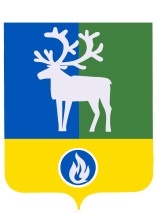 БЕЛОЯРСКИЙ РАЙОНХАНТЫ-МАНСИЙСКИЙ АВТОНОМНЫЙ ОКРУГ – ЮГРААДМИНИСТРАЦИЯ БЕЛОЯРСКОГО РАЙОНАПОСТАНОВЛЕНИЕот «___» __________ 2019 года								№ ____О внесении изменений в приложение к постановлению администрации Белоярского района от 20 июля 2017 года № 678В соответствии с Постановлением Правительства Российской Федерации                       от 30 сентября 2019 года № 1274 «О внесении изменений в некоторые акты Правительства Российской Федерации», п о с т а н о в л я ю:1. Внести в приложение «Положение о подготовке населения Белоярского района в области гражданской обороны» к постановлению администрации Белоярского района      от 20 июля 2017 года № 678 «О подготовке населения Белоярского района в области гражданской обороны» следующие изменения:1) подпункт 4 пункта 3 изложить в следующей редакции:«4) физические лица, вступившие в трудовые отношения с работодателем (далее - работающее население);»;2) подпункт 6 пункта 3 изложить в следующей редакции:«6) физические лица, не состоящие в трудовых отношениях с работодателем (далее - неработающее население).»;3) подпункт 4.3 пункта 4 изложить в следующей редакции:«4.3. Подготовка групп населения, указанных в подпунктах 1 - 4 пункта 3 настоящего Положения, в организациях, осуществляющих образовательную деятельность по дополнительным профессиональным программам в области гражданской обороны, в том числе в учебно-методических центрах, а также в организациях по месту работы граждан и на курсах гражданской обороны по программам курсового обучения в области гражданской обороны осуществляется по соответствующим программам, разрабатываемым на основе соответственно примерных дополнительных профессиональных программ в области гражданской обороны и примерных программ курсового обучения в области гражданской обороны, утверждаемых Министерством Российской Федерации по делам гражданской обороны, чрезвычайным ситуациям и ликвидации последствий стихийных бедствий.».4. Опубликовать настоящее постановление в газете «Белоярские вести. Официальный выпуск».5. Настоящее постановление вступает в силу после его официального опубликования.6. Контроль за выполнением постановления возложить на первого заместителя главы Белоярского района Ойнеца А.В.Глава Белоярского района	                      					             С.П.Маненков